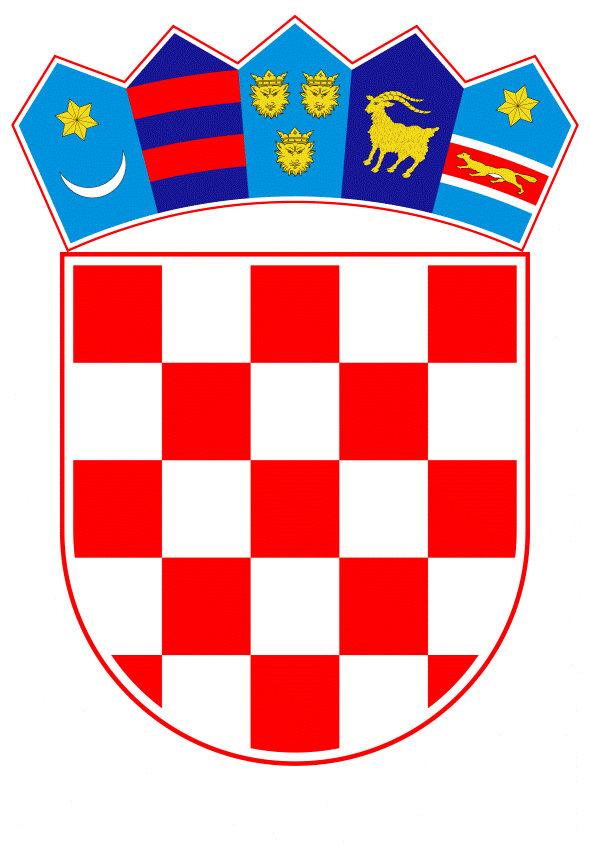 VLADA REPUBLIKE HRVATSKEZagreb, 2. studenoga 2023.______________________________________________________________________________________________________________________________________________________________________________________________________________________________PRIJEDLOGNa temelju članka 1. i članka 31. stavka 2. Zakona o Vladi Republike Hrvatske („Narodne novine“, br. 150/11., 119/14., 93/16., 116/18. i 80/22), Vlada Republike Hrvatske je na sjednici održanoj ________________ donijelaODLUKUo donošenju Programa potpore županijskim programima u sektoru mliječnog govedarstva u 2023. godiniI.Donosi se Program potpore županijskim programima u sektoru mliječnog govedarstva u 2023. godini (u daljnjem tekstu Program), u tekstu koji je Vladi Republike Hrvatske dostavilo Ministarstvo poljoprivrede aktom, KLASA: 404-01/23-01/61, URBROJ: 525-13/867-23-6 od 13, listopada. 2023.II.Financijska sredstva za provedbu Programa u iznosi od 250.000,00 eura osigurana su u Državnom proračunu Republike Hrvatske za 2023. godinu unutar proračunske glave 06005 Ministarstva poljoprivrede na proračunskoj aktivnosti K821074 Programi državnih i deminimis potpora i sufinanciranje infrastrukture za razvoj poljoprivrede.III.Zadužuje se Ministarstvo poljoprivrede da na svojim mrežnim stranicama objavi Program. IV.Ova Odluka stupa na snagu danom donošenja. Klasa:Urbroj:Zagreb,PREDSJEDNIK VLADE mr. sc. Andrej Plenković OBRAZLOŽENJESektor poljoprivrede, a posebno primarni proizvođači u sektoru mliječnog govedarstva, izloženi su velikim poremećajima na tržištu. Nakon razdoblja negativnog utjecaja bolesti kvrgave kože, nepovoljni uvjeti proizvodnje mlijeka nastavljaju se provedbom mjera sprječavanja širenja bolesti COVID – 19 koji su dodatno naglašeni rastom cijena stočne hrane i energenata. Posebno veliki poremećaj na tržištu stočne hrane i energenata uzrokovao je ratni sukob izazvan agresijom Rusije na Ukrajinu koji je nastavljen i u 2023. godini.Prema podatcima tržišnog informacijskog sustava u poljoprivredi (TISUP) veleprodajne cijene najznačajnijih žitarica i uljarica su u padu u odnosu na prethodnu godinu, međutim trenutačne cijene su jedne od najviših u posljednjih 9 godina. Prema podacima Državnog zavoda za statistiku (DZS) cijene dobara i usluga za tekuću uporabu u drugom tromjesečju 2023. u usporedbi s 2015. više su za 43,6%, a u usporedbi s istim tromjesečjem 2022. manje su za 10,5%, na što je utjecao pad cijena energije i gnojiva.Broj krava u Republici Hrvatskoj je u kontinuiranom opadanju što je trend koji traje duži niz godina uz iznimku 2020. godine kada je broj krava bio porastao. U razdoblju od 2013. do 2022. godine populacija krava smanjena je za 22,31%. U 2022. godini bilo je 140.566 krava što je za 8,3% manje u odnosu na 2021. godinu.Jedinice područne (regionalne) samouprave su uviđajući tešku situaciju u sektoru poljoprivrede donijele programe kojima se nastoji pomoći primarnim poljoprivrednicima na svom području. Naročito velika pomoć je potrebna sektoru mliječnog govedarstva. Potreba za potporom nadmašuje materijalne mogućnosti kojima raspolažu jedinice područne (regionalne) samouprave. Provedba programa potpore zahtjeva organizacijski, a time i financijski zahtjevnu aktivnost, iz tog razloga će se ovim Programom osigurati financijska pomoć jedinicama područne (regionalne) samouprave nadoknadom dijela troškova za provedbu njihovih programa. Cilj Programa je pružanje financijske pomoći jedinicama područne (regionalne) samouprave u provođenju programa pomoći proizvođačima u sektoru mliječnog govedarstva. Kroz mjere Programa će se sufinancirati uzgoj i kupovina uzgojno valjanih rasplodnih junica mliječnih i kombiniranih pasmina namijenjenih za proizvodnju mlijeka kao i troškovi sakupljanja i prijevoza mlijeka od primarnih proizvođača do mjesta preuzimanja od strane vozila prerađivača mlijeka. Na taj način se omogućava opstanak mljekarske proizvodnje u krajevima na kojima zbog velikog broja malih proizvođača mlijeka otkupljena količina ne bi opravdavala visoke troškove prijevoza. Potporom se nastoji očuvati likvidnost gospodarstava koja se bave proizvodnjom mlijeka, ali i pomoći u povećanju obujma proizvodnje i genetskog unaprjeđenja populacije mliječnih krava u Republici Hrvatskoj.Financijska sredstva za provedbu Programa u iznosi od 250.000,00 eura osigurana su u Državnom proračunu Republike Hrvatske za 2023. godinu unutar proračunske glave 06005 Ministarstva poljoprivrede na proračunskoj aktivnosti K821074 Programi državnih i deminimis potpora i sufinanciranje infrastrukture za razvoj poljoprivrede. Predlagatelj:Ministarstvo poljoprivrede Predmet:Prijedlog odluke o donošenju Programa potpore županijskim programima u sektoru mliječnog govedarstva u 2023. godini